dotyczy postępowania na: DOSTAWĘ MATERIAŁÓW EKSPLOATACYJNYCH DO URZĄDZEŃ DRUKUJĄCYCH NA POTRZEBY KWP W BIAŁYMSTOKU I JEDNOSTEK JEJ PODLEGŁYCH (postępowanie 7/L/24):Zamawiający anuluje wyjaśnienia treści SWZ  - 1 z dnia 03.04.2024r. i udziela odpowiedzi jak poniżej:Wyjaśnienia i modyfikacja treści SWZ:W związku z pytaniami, które wpłynęły w w/w postępowaniu Zamawiający na podstawie art. 284 ust. 2 ustawy Prawo zamówień publicznych (t. j. Dz. U. z 2023, poz. 1605 ze zm.) udziela następujących wyjaśnień oraz na podstawie art. 286 ust. 1 w/w ustawy dokonuje zmiany treści SWZ:Pytanie:Poz. 59 - C746A1KG - nie istnieje nic takiego.https://www.lexmark.com/pl_pl/printer/7180/Lexmark-C746dn
powinno być C746H1KGOdpowiedź:Zamawiający dokonuje modyfikacji poz. 59 w Załączniku nr 1A SWZ (Wycena ofertowa – kol. 3), która otrzymuje brzmienie:„C746H1KG”Pozostałe zapisy dotyczące ww. pozycji pozostają bez zmian.Uwaga: W związku z tym, że wskazany przez Zamawiającego toner o symbolu C746A1KG w wersji materiału oryginalnego nie istnieje Zamawiający dopuszcza złożenie oferty bez konieczności  zmiany formularza ofertowego. Niniejsze pismo jest wiążące dla wszystkich Wykonawców. Treść zmian należy uwzględnić                         w składanej ofercie. 								    Sławomir Wilczewski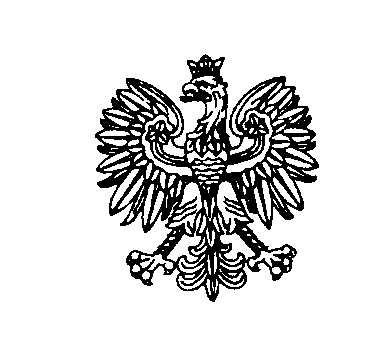 Białystok, dnia 3 kwietnia 2024 r.Białystok, dnia 3 kwietnia 2024 r.Białystok, dnia 3 kwietnia 2024 r.Białystok, dnia 3 kwietnia 2024 r.Białystok, dnia 3 kwietnia 2024 r. ZastępcaKomendanta Wojewódzkiego Policji w BiałymstokuFZ.2380.7.L.24.2024 ZastępcaKomendanta Wojewódzkiego Policji w BiałymstokuFZ.2380.7.L.24.2024 ZastępcaKomendanta Wojewódzkiego Policji w BiałymstokuFZ.2380.7.L.24.2024